      Отловленные сотрудниками индивидуального предпринимателя Голомидова Екатерина Сергеевна животные без владельцев на территории городского округа Верхний Тагил находятся в приюте, расположенном по адресу: 624005, Российская Федерация, Свердловская область, Сысертский район, поселок Октябрьский, ул. Дружбы (за центральной котельной).      График работы приюта: понедельник – пятница, с 15-00 часов до 17 – 00 часов, с предварительным звонком для согласования времени посещения      (телефон 8 919 377 56 12).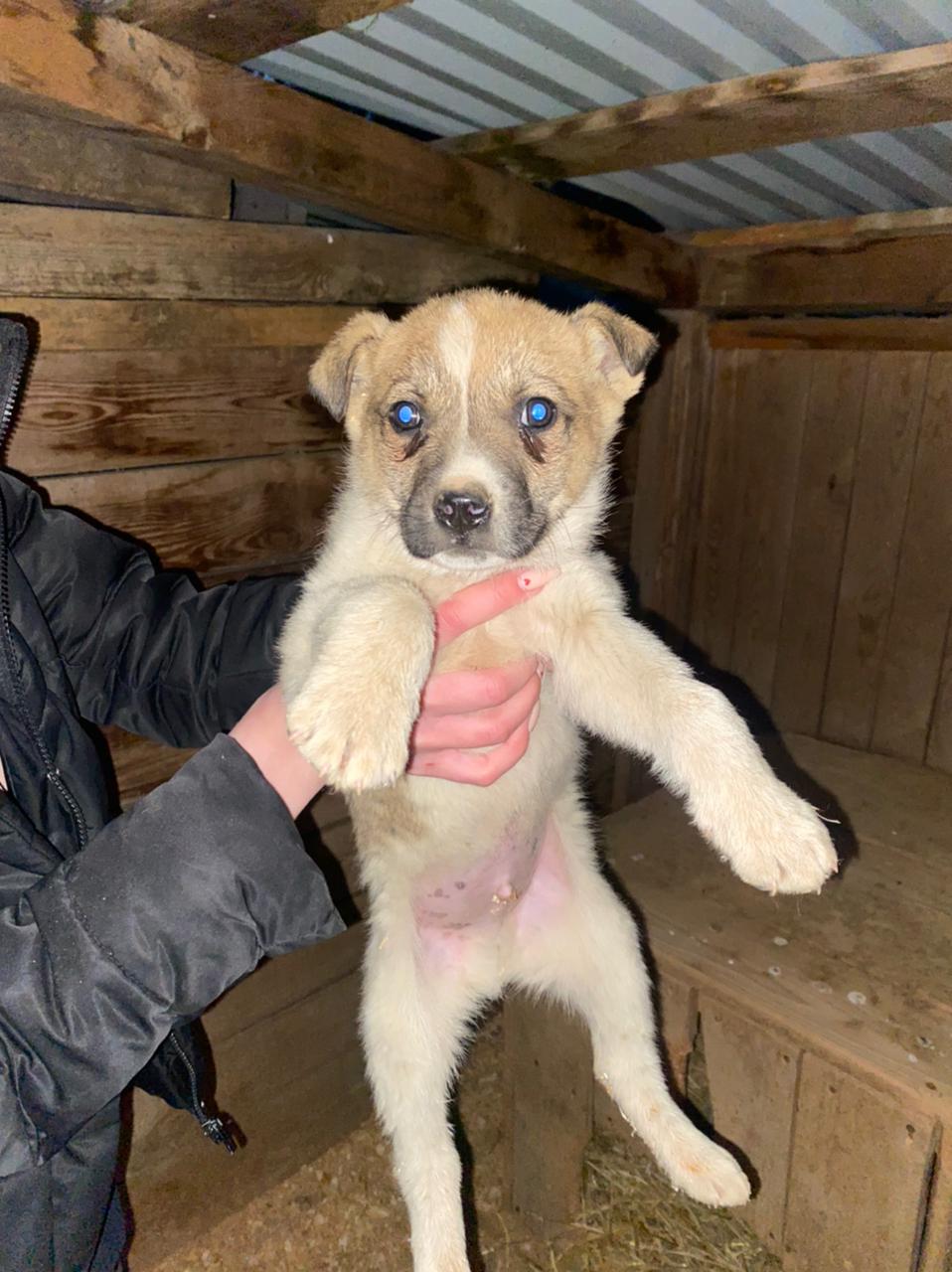 Отлов животного без владельца проведен 11.04.2022 г.в поселке Половинном,улица Луговая.самец, беспородный,    окрас бело-рыжий,возраст - 2 месяца.
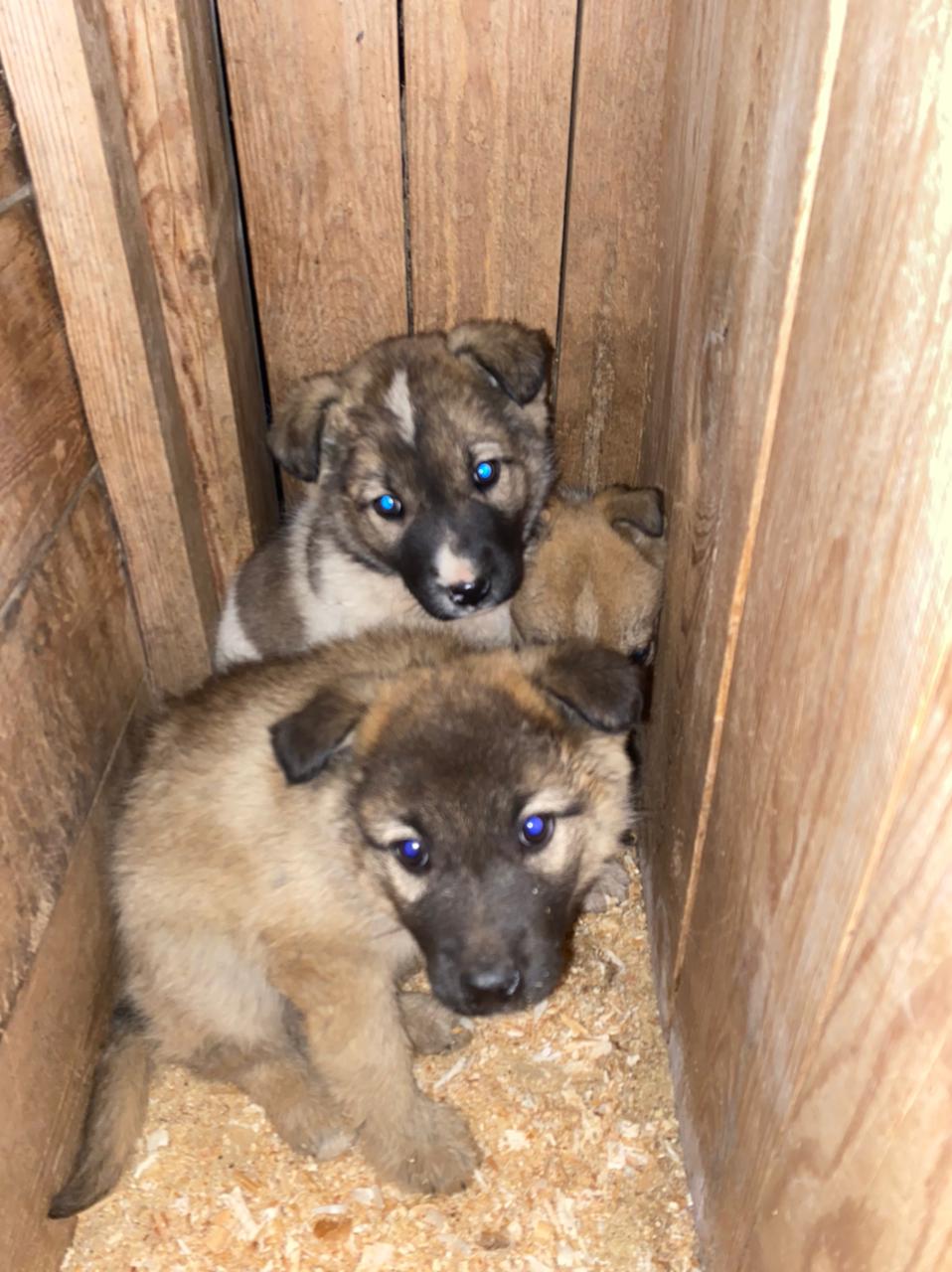 Отлов животных без владельца проведен 11.04.2022 г.в поселке Половинном,улица Луговая.самец, беспородный,    окрас бело-рыжий,возраст – 2 месяца;самка, беспородная,окрас бело-рыжий,возраст – 2 месяца.
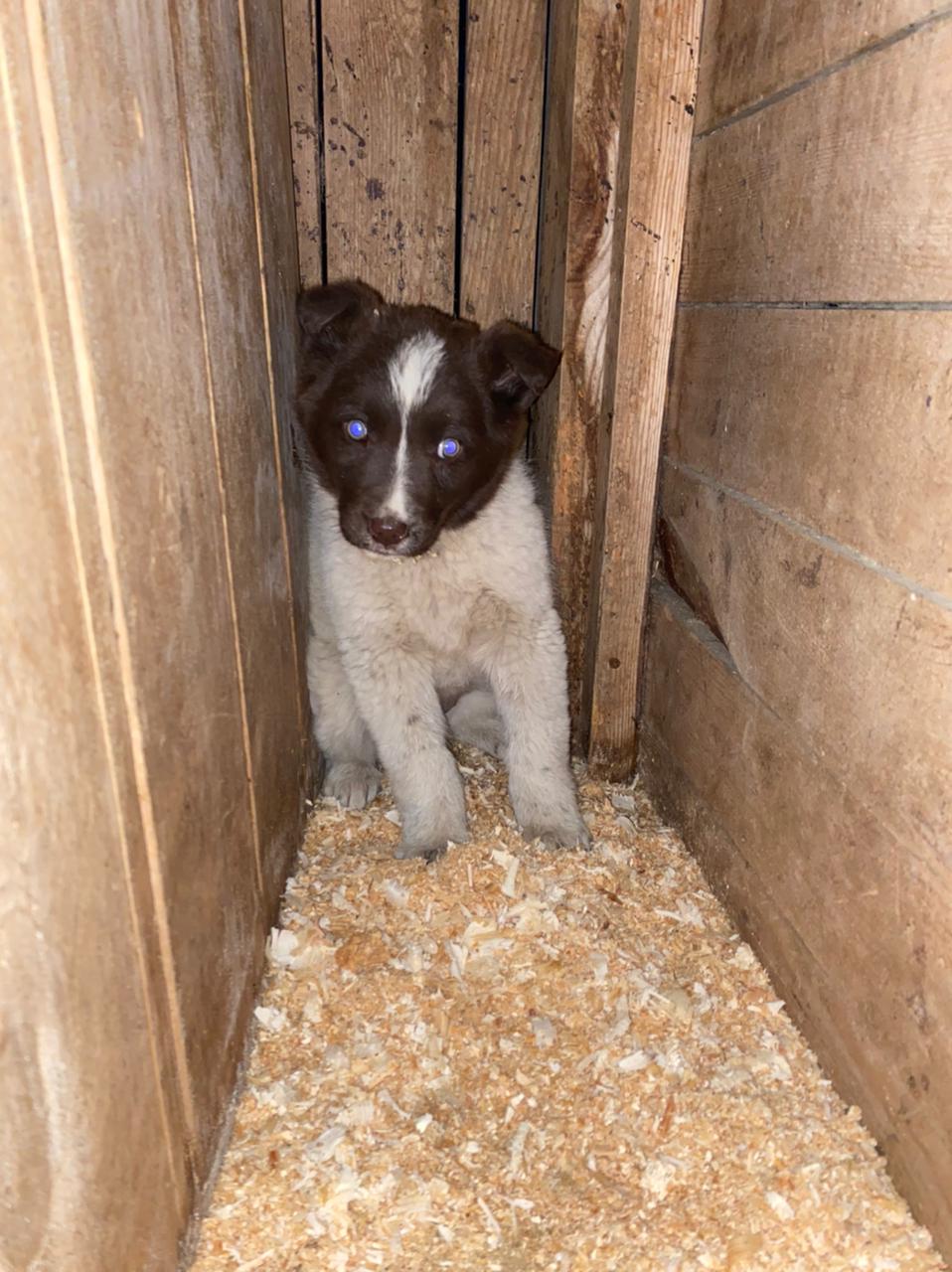 Отлов животного без владельца проведен 11.04.2022 г.в поселке Половинном,улица Луговая.самец, беспородный,    окрас бело-рыжий,возраст – 2 месяца.
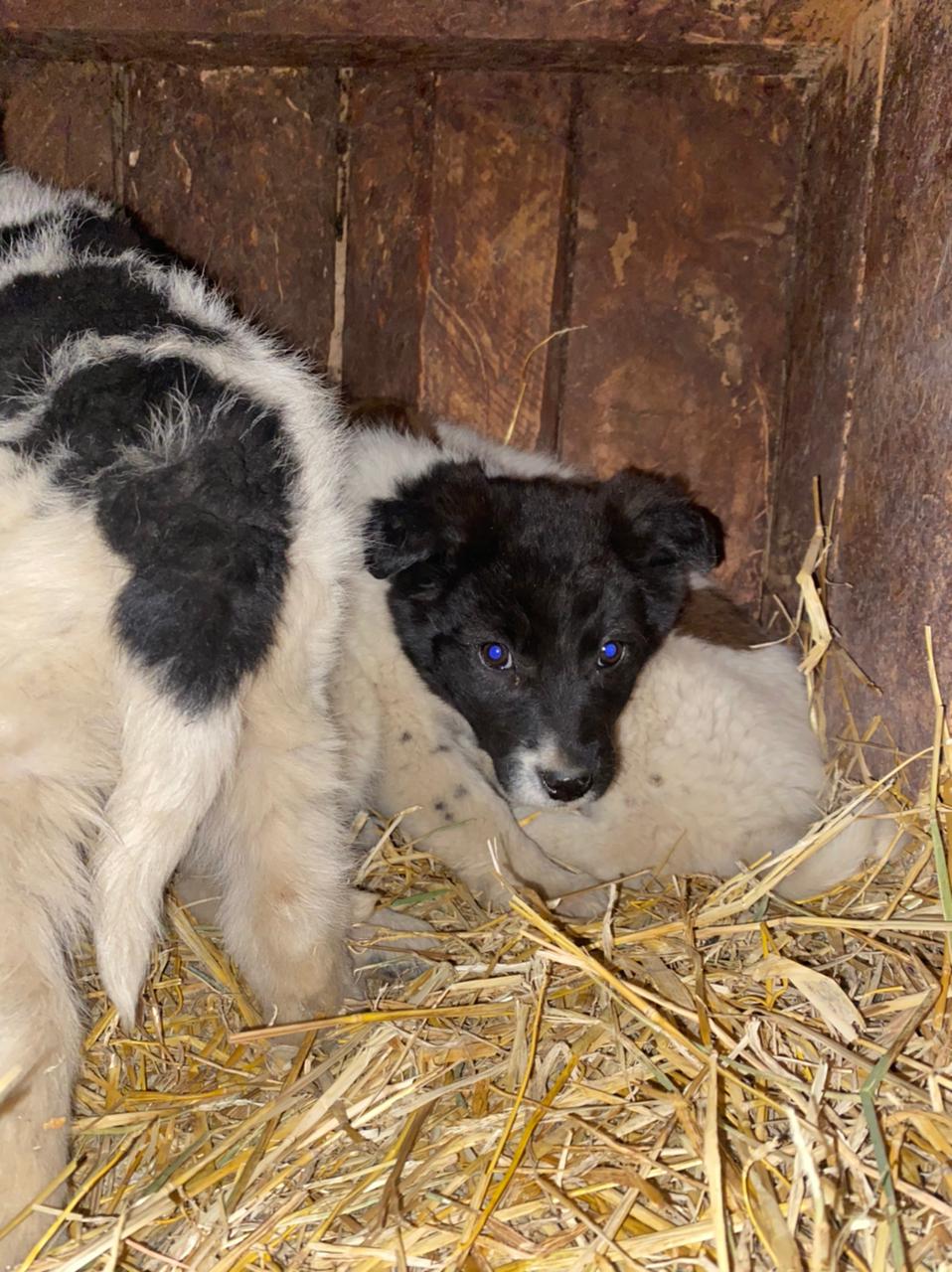 Отлов животного без владельца проведен 11.04.2022 г.в поселке Половинном,улица Луговая.самец, беспородный,    окрас черно-белый,возраст – 2 месяца.
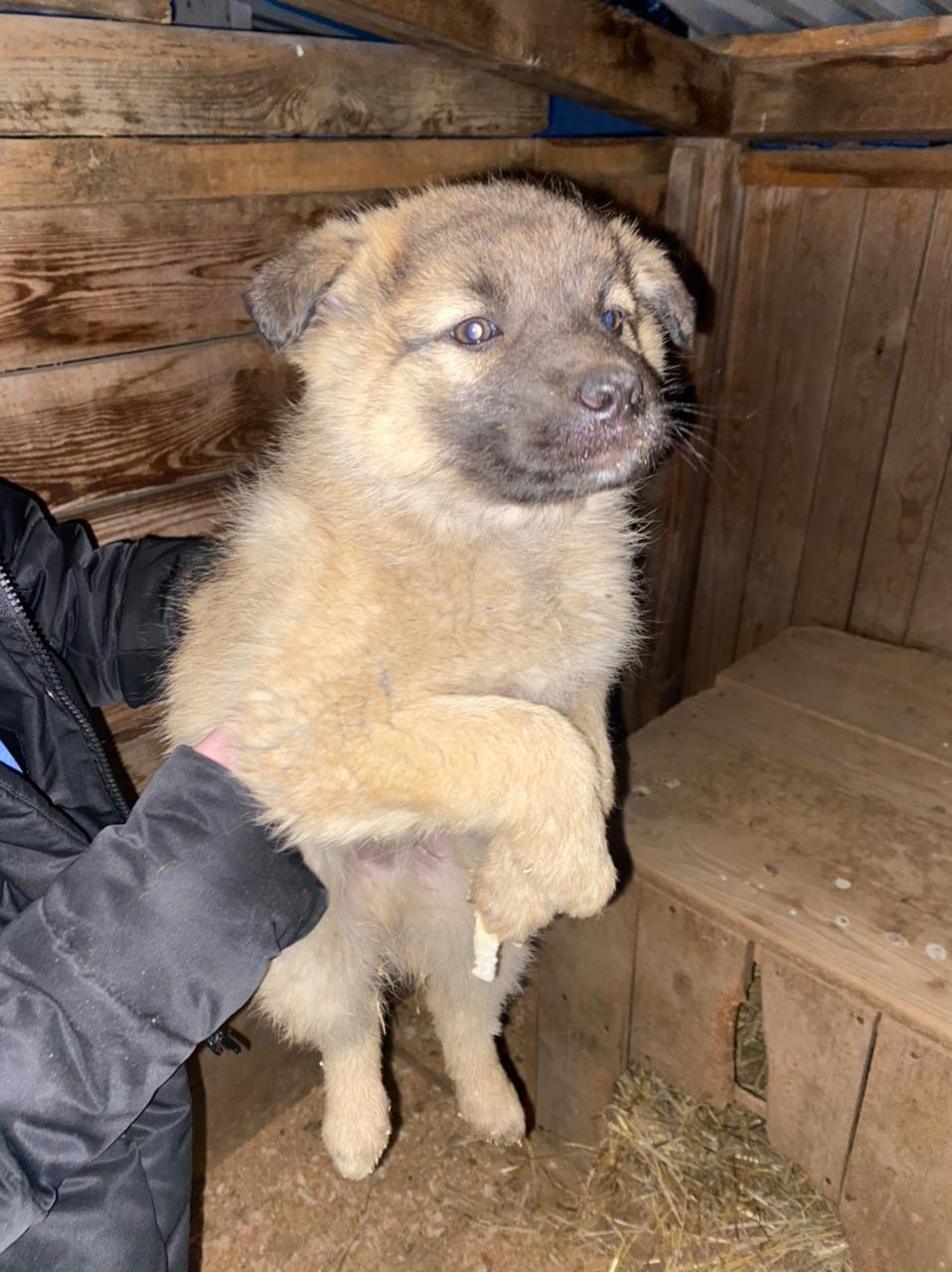 Отлов животного без владельца проведен 11.04.2022 г.в поселке Половинном,улица Луговая.самка, беспородная,    окрас рыжий,возраст – 2 месяца.
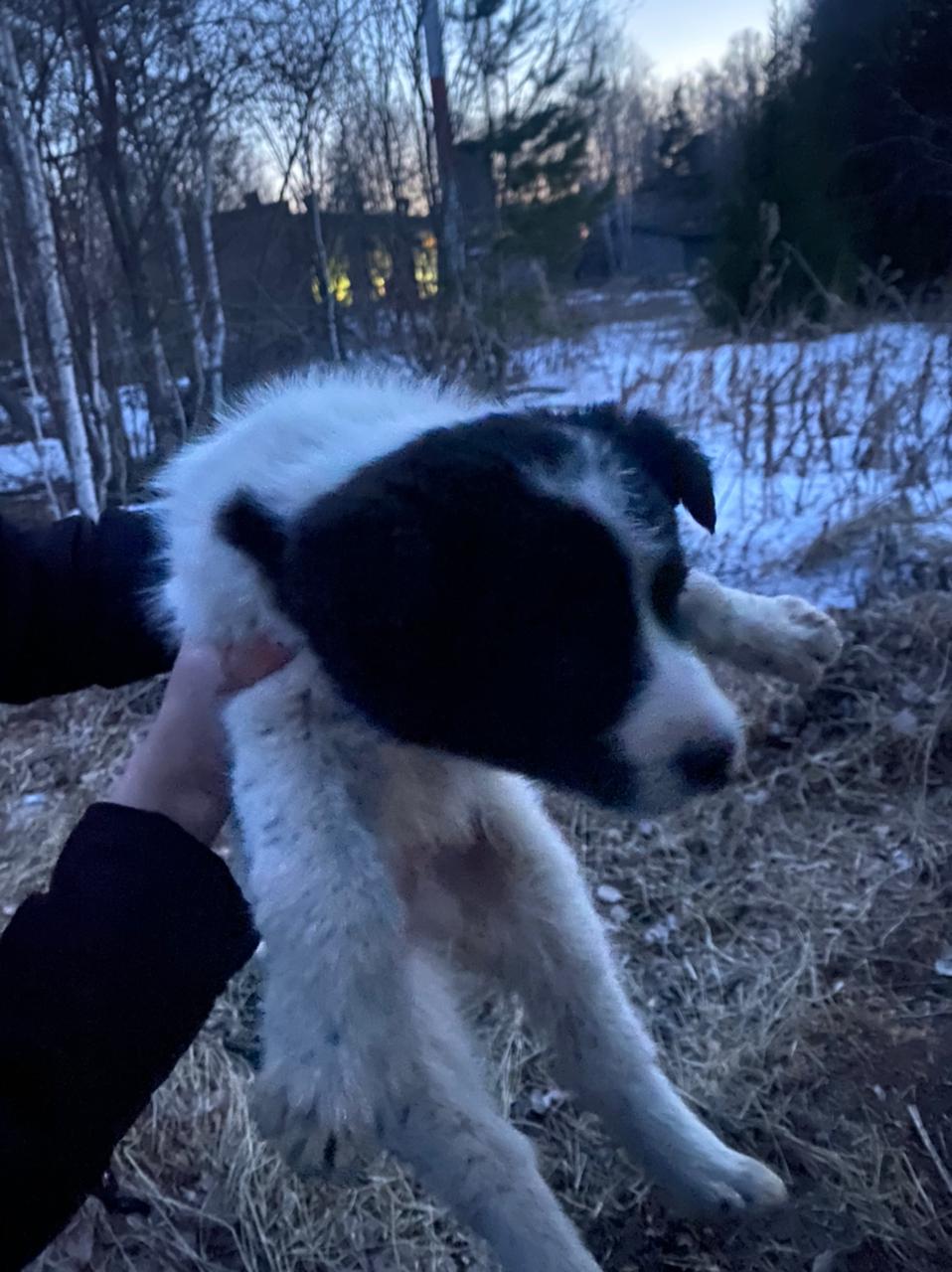 Отлов животного без владельца проведен 11.04.2022 г.в поселке Половинном,улица Луговая.самец, беспородный,    окрас черно-белый,возраст – 2 месяца.
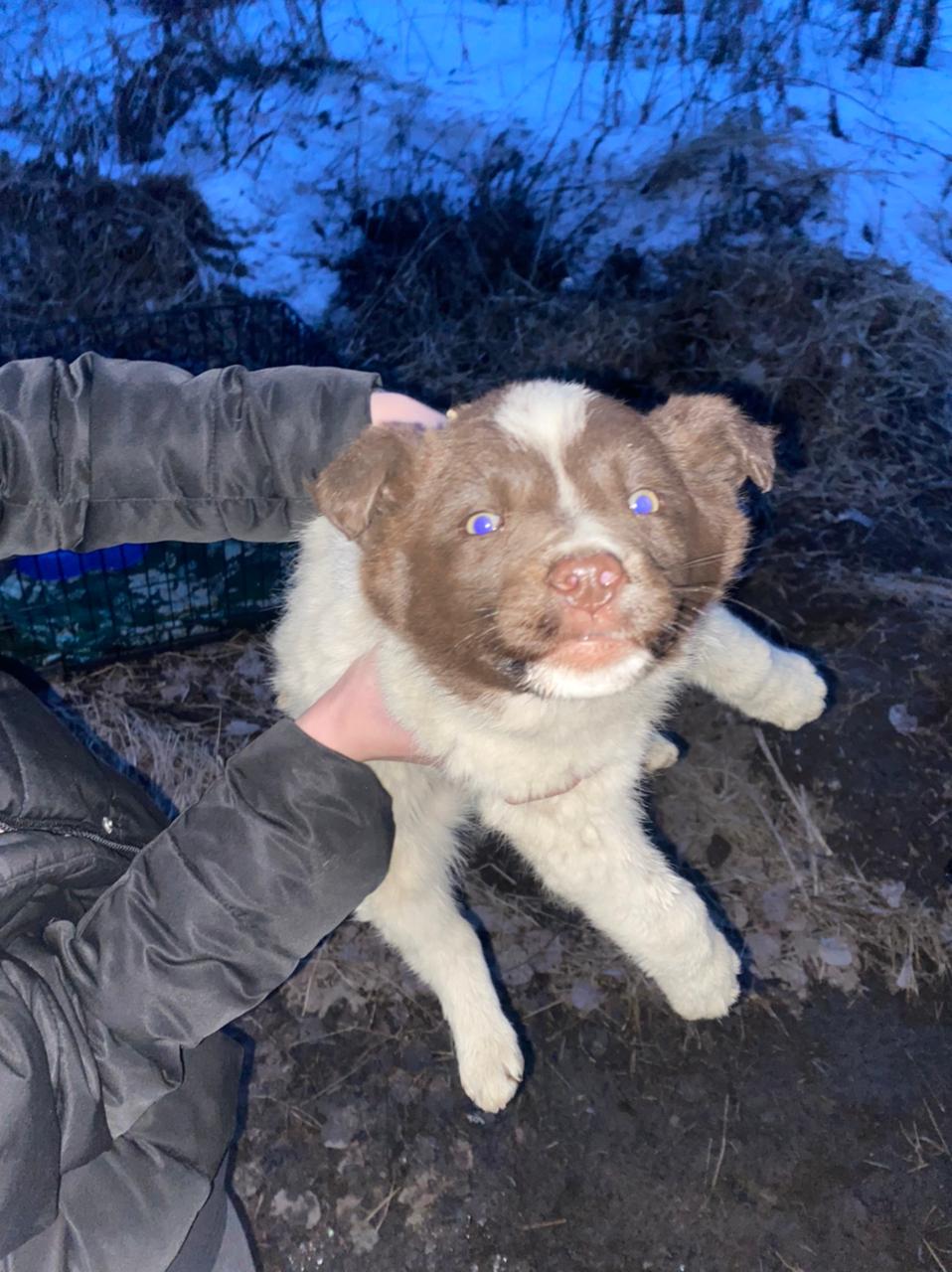 	 Отлов животного без владельца проведен 11.04.2022 г.в поселке Половинном,улица Луговая.самка, беспородная,    окрас бело-рыжий,                  возраст – 2 месяца.